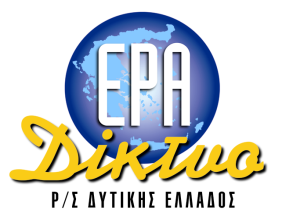 ΕΡΤ  ΠΥΡΓΟΥ    Ολυμπίων 70  Πύργος  27131Τηλ: 2621033103 - 33793                    	                                      Πύργος  16-3-2016Η διαστρέβλωση μιας αλήθειας Με αφορμή τα άκρως συκοφαντικά σχόλια που έκανε στην εκπομπή με τίτλο «Αποκαλύψεις» στον Ρ/Σ «ΙΟΝΙΟΝ FM» ο κ. Γεράσιμος Νοδάρος και για την αποκατάσταση της βάναυσα κακοποιημένης αλήθειας, έχουμε να επισημάνουμε τα εξής:Την είδηση για τη μετατροπή της ποινής φυλάκισης του τ. Δημάρχου Ζαχάρως Πανταζή Χρονόπουλου σε κοινωφελή εργασία, η ΕΡΤ Πύργου την ανάφερε και τη σχολίασε στην εκπομπή «ΕΡΤικά Εριστικά» της 11 Δεκεμβρίου 2015. Την ίδια ημέρα την μετέδωσε στο δελτίο των πανελλαδικών ειδήσεων από όλους τους περιφερειακούς σταθμούς (σημ. και για τα οποία υπάρχουν τα ηχητικά ως ο νόμος ορίζει) με ταυτόχρονη ανάρτηση στο site  «erapirgou.gr», όπου και υπάρχει.Την ίδια είδηση ο κ. Νοδάρος την ανάρτησε στο δικό του site μια μέρα ΜΕΤΑ από ό,τι η ΕΡΤ Πύργου, όπως προκύπτει και από τις φωτοτυπίες των σελίδων των δύο site που επισυνάπτουμε.Κατά συνέπεια, η αναφορά και οι υβριστικοί σχολιασμοί του κ. Νοδάρου κατά της  ΕΡΤ Πύργου, περί δήθεν σιωπής και απόκρυψης της είδησης, είναι απαράδεκτοι και τον αφήνουν έκθετο στους ακροατές του.Για το θέμα, με απόφαση των εργαζομένων του Ρ/Σ Πύργου, ενημερώθηκε η Νομική Υπηρεσία της ΕΡΤ για δικές της ενέργειες.Εκ της ΕΡΤ Πύργου